[ Name der Universität ]
[ Fakultät ][ Studiengang ]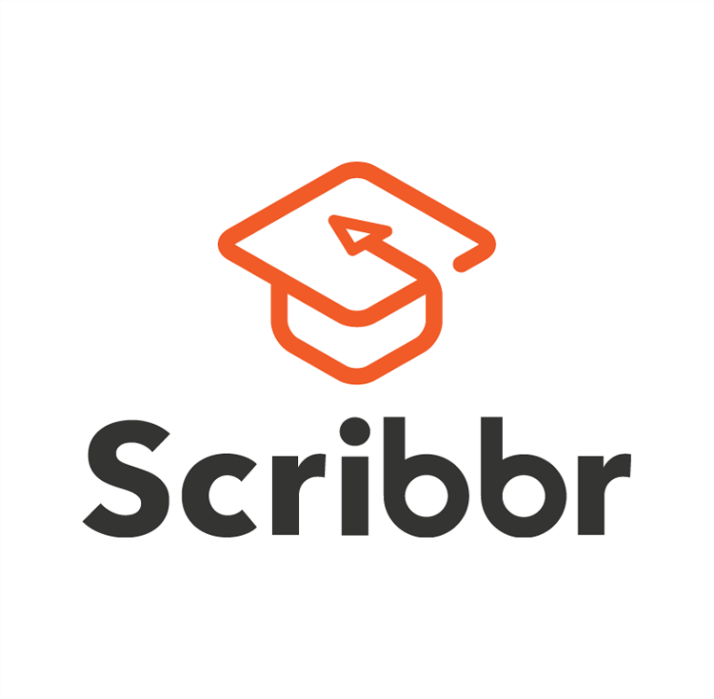 __________________________________________________Projektarbeit zum Thema[ Titel ]__________________________________________________

[ Namen der am Projekt beteiligten Studierenden ]
Seminar: [ Seminar ABC ]
Fachsemester: [ X ]

Abgabedatum: [ TT.MM.JJJJ ]Betreuender Professor/betreuende Professorin: [ Prof. Mustermann ]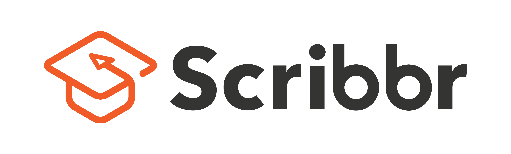 [ Name der Universität ][ Fakultät ][ Studiengang ]__________________________________________________
Projektarbeit zum Thema
[ Titel ] 

[ Untertitel ]__________________________________________________

[ Namen der am Projekt beteiligten Studierenden ]
Seminar: [ Seminar ABC ]
Fachsemester: [ X ]
Betreuender Professor/betreuende Professorin: [ Prof. Mustermann ]Abgabedatum: [ TT.MM.JJJJ ]